Об исполнении бюджета  Чепкас-Никольскогосельского  поселения  Шемуршинского района Чувашской Республики  за 9 месяцев 2020  года        В соответствии с Бюджетным кодексом Российской Федерации  п о с т а н о в л я ю:1.Утвердить отчет об исполнении бюджета Чепкас-Никольского сельского поселения Шемуршинского района Чувашской Республики за 9 месяцев 2020  года по доходам в сумме 2494447,23 рублей, по расходам в сумме 2648059,72 рублей с превышением доходов  над  расходами (профицит бюджета Чепкас-Никольского сельского поселения Шемуршинского района Чувашской Республики) в сумме 153612,49 рублей и со следующими показателями:         доходов бюджета Чепкас-Никольского сельского поселения Шемуршинского района Чувашской Республики по кодам классификации доходов бюджетов за 9 месяцев 2020  года согласно приложению  № 1 к настоящему постановлению;         доходов бюджета Чепкас-Никольского сельского поселения Шемуршинского района Чувашской Республики по кодам видов доходов, подвидов доходов, классификации операций сектора государственного управления, относящихся к доходам бюджета, за 9 месяцев 2020  года согласно приложению № 2 к настоящему постановлению;         расходов бюджета Чепкас-Никольского сельского поселения Шемуршинского района Чувашской Республики по разделам, подразделам, целевым статьям и видам расходов классификации расходов бюджетов в ведомственной структуре расходов бюджета Чепкас-Никольского сельского поселения Шемуршинского района Чувашской Республики за 9 месяцев 2020   года согласно приложению № 3 к настоящему постановлению;         расходов бюджета Чепкас-Никольского сельского поселения Шемуршинского района Чувашской Республики  по разделам и подразделам классификации расходов бюджета Чепкас-Никольского сельского поселения Шемуршинского района Чувашской Республики  за 9 месяцев 2020   года согласно приложению № 4 к настоящему  постановлению;         источников финансирования дефицита бюджета Чепкас-Никольского сельского поселения Шемуршинского района  Чувашской Республики по кодам классификации  источников финансирования дефицита бюджетов за 9 месяцев 2020 года согласно приложению № 5 к настоящему  постановлению;        источников финансирования дефицита бюджета Чепкас-Никольского сельского поселения Шемуршинского района  Чувашской Республики по кодам групп, подгрупп, статей, видов источников финансирования дефицита бюджетов, классификации операций сектора государственного управления, относящихся к источникам финансирования дефицита бюджетов, за 9 месяцев 2020  года согласно приложению № 6 к настоящему постановлению.	 2.Настоящее постановление вступает в силу со дня его официального опубликования.Глава администрации Чепкас-Никольского сельского поселенияШемуршинского района   Чувашской Республики                                                            Л. Н. ПетроваЧЁВАШ РЕСПУБЛИКИШЁМЁРШЁ РАЙОН, 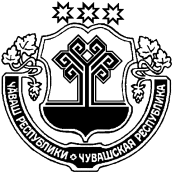 ЧУВАШСКАЯ РЕСПУБЛИКА ШЕМУРШИНСКИЙ РАЙОН  АНАТ-ЧАТКАС                                     ЯЛ ПОСЕЛЕНИЙЕН            АДМИНИСТРАЦИЙ,ЙЫШЁНУ«16 » чук  2020=. № 55  Анат-Чаткас ял.АДМИНИСТРАЦИЯЧЕПКАС-НИКОЛЬСКОГО СЕЛЬСКОГО ПОСЕЛЕНИЯ ПОСТАНОВЛЕНИЕ«16» ноября 2020г. № 55  село Чепкас-Никольское